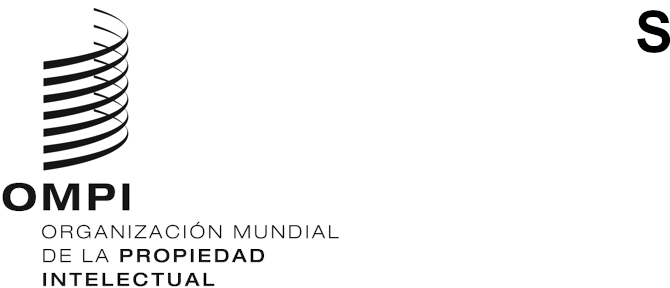 A/61/2ORIGINAL: Inglésfecha: 15 de diciembre de 2020Asambleas de los Estados miembros de la OMPISexagésima primera serie de reunionesGinebra, 21 a 25 de septiembre de 2020Lista de documentospreparada por la SecretaríaPUNTO 1 DEL ORDEN DEL DÍA	apertura de la serie de reunionesA/61/INF/1 Rev. (Información general)PUNTO 2 DEL ORDEN DEL DÍA	Aprobación del orden del díaA/61/1 (Orden del día consolidado)A/61/2 (Lista de documentos)punto 3 del orden del día	ELECción de las mesasA/61/INF/2 (Mesas directivas)punto 4 del orden del día	informe dEl DIRECTOR GENERAL a las asambleas de la ompiEl informe se presenta como una publicación de la OMPI y puede consultarse en el sitio web de la Organización.punto 5 del orden del día	declaraciones GeneralesLas declaraciones generales presentadas por las delegaciones pueden consultarse en el sitio web de la OMPI.punto 6 del orden del día	ADMISión de observadoresA/61/3 (Admisión de observadores)punto 7 del orden del día	aprobación de acuerdosWO/CC/78/3 (Aprobación de acuerdos)punto 8 del orden del día	CONVOCACIÓN DE PERÍODOS EXTRAORDINARIOS DE SESIONES EN 2021A/61/8 (Convocación de períodos extraordinarios de sesiones en 2021)A/61/8 Corr. (Convocación de períodos extraordinarios de sesiones en 2021)punto 9 del orden del día	proyectos de orden del día de los períodos ordinarios de sesiones de 2021A/61/4 (Proyectos de orden del día de los períodos ordinarios de sesiones de 2021 de la Asamblea General de la OMPI, la Conferencia de la OMPI, la Asamblea de la Unión de París y la Asamblea de la Unión de Berna)punto 10 del orden del día	informes de auditoría y supervisiónWO/GA/53/1 (Informe de la Comisión Consultiva Independiente de Supervisión (CCIS) de la OMPI)A/61/5 (Informe del auditor externo)WO/GA/53/2 (Informe anual del Director de la División de Supervisión Interna (DSI))A/61/6 (Lista de decisiones adoptadas por el Comité del Programa y Presupuesto)punto 11 del orden del día	informe del comité del programa y presupuesto (PBC)A/61/6 (Lista de decisiones adoptadas por el Comité del Programa y Presupuesto)punto 12 del orden del día	centro de arbitraje y mediación de la ompi, y nombres de dominioWO/GA/53/8 (Centro de Arbitraje y Mediación de la OMPI, y nombres de dominio)punto 13 del orden del día	sistema de madridMM/A/54/1 (Medidas en relación con la COVID-19: hacer del correo-e una indicación que sea necesaria)punto 14 del orden del día	sistema de la hayaH/A/40/1 (Medidas en relación con la COVID-19: hacer del correo-e una indicación que sea necesaria)PUNTO 15 DEL ORDEN DEL DÍA	ASAMBLEA DE LA UNIÓN DE PARÍSP/A/56/1 (Propuesta de orientaciones de la Asamblea de la Unión de París sobre la aplicación del Convenio de París en lo concerniente al derecho de prioridad en situaciones de emergencia)punto 16 del orden del día	tratado de marrakech para facilitar el acceso a las obras publicadas a las personas ciegas, con discapacidad visual o con otras dificultades para acceder al texto impresoMVT/A/5/1 (Situación del Tratado de Marrakech)PUNTO 17 DEL ORDEN DEL DÍA	TRATADO DE Beijing SOBRE INTERPRETACIONES Y EJECUCIONES AudiovisualESBTAP/A/1/1 (Reglamento)BTAP/A/1/2 (Situación del Tratado de Beijing)punto 18 del orden del día	informes sobre asuntos relativos al personalWO/CC/78/INF/1 Rev. (Informe anual sobre recursos humanos)WO/CC/78/INF/2 (Informe anual de la Oficina de Ética Profesional)PUNTO 19 DEL ORDEN DEL DÍA	DESIGNACIÓN DEL PRESIDENTE Y EL PRESIDENTE ADJUNTO DE LA JUNTA DE APELACIÓN DE LA OMPIWO/CC/78/2 (Designación del presidente y el presidente adjunto de la Junta de Apelación de la OMPI)PUNTO 20 DEL ORDEN DEL DÍA	RENOVACIÓN CON CARÁCTER EXCEPCIONAL DE LA DESIGNACIÓN DE LOS DIRECTORES GENERALES ADJUNTOS Y DE LOS SUBDIRECTORES GENERALESWO/CC/78/4 (Renovación con carácter excepcional de la designación de los directores generales adjuntos y de los subdirectores generales)punto 21 del orden del día	aprobación del informeA/61/9 (Informe resumido)A/61/10 (Informe general – Asambleas)WO/GA/53/9 (Informe – Asamblea General de la OMPI)WO/CC/78/5 (Informe – Comité de Coordinación de la OMPI)MM/A/54/2 (Informe – Asamblea de la Unión de Madrid)H/A/40/2 (Informe – Asamblea de la Unión de La Haya)P/A/56/2 (Informe – Asamblea de la Unión de París)MVT/A/5/2 (Informe – Asamblea del Tratado de Marrakech)BTAP/A/1/3 (Informe – Asamblea del Tratado de Beijing)Varias signaturas* (Informes de otras Asambleas y órganos también convocados oficialmente – véase la lista en el párrafo 1 del documento A/61/10)punto 22 del orden del día	clausura de la serie de reunionesNingunoLISTA DE DOCUMENTOS POR SIGNATURASignatura	Título del documentoA/61/INF/1 Rev.	Información generalA/61/INF/2	Mesas directivasA/61/INF/3	Situación de las adhesiones a los tratados administrados por la OMPI, y asuntos relativos a la reforma estatutariaA/61/INF/4	Situación relativa al pago de las contribuciones al 31 de agosto de 2020A/61/INF/5	Lista de participantesA/61/1	Orden del día consolidadoA/61/2	Lista de documentosA/61/3	Admisión de observadoresA/61/4	Proyectos de orden del día de los períodos ordinarios de sesiones de 2021 de la Asamblea General de la OMPI, la Conferencia de la OMPI, la Asamblea de la Unión de París y la Asamblea de la Unión de BernaA/61/5	Informe del auditor externoA/61/6	Lista de decisiones adoptadas por el Comité del Programa y Presupuesto (PBC)A/61/7	(Signatura anulada)A/61/8	Convocación de períodos extraordinarios de sesiones en 2021A/61/8 Corr.	Convocación de períodos extraordinarios de sesiones en 2021A/61/9	Informe resumidoA/61/10	Informe generalWO/GA/53/1	Informe de la Comisión Consultiva Independiente de Supervisión (CCIS) de la OMPIWO/GA/53/2	Informe anual del director de la División de Supervisión Interna (DSI)WO/GA/53/2 Corr.	Informe anual del director de la División de Supervisión Interna (DSI)WO/GA/53/3 a 7	(Signaturas anuladas)Signatura	Título del documento3WO/GA/53/8	Centro de Arbitraje y Mediación de la OMPI, y nombres de dominioWO/GA/53/9	InformeWO/CC/78/INF/1 Rev.	Informe anual sobre recursos humanosWO/CC/78/INF/2	Informe de la Oficina de Ética ProfesionalWO/CC/78/1	(Signatura anulada)WO/CC/78/2	Designación del presidente y el presidente adjunto de la Junta de Apelación de la OMPIWO/CC/78/3	Aprobación de acuerdosWO/CC/78/4	Renovación con carácter excepcional de la designación de los directores generales adjuntos y de los subdirectores generalesWO/CC/78/5	InformeMM/A/54/1	Medidas en relación con la COVID-19: hacer del correo-e una indicación que sea necesariaMM/A/54/2	InformeH/A/40/1	Medidas en relación con la COVID-19: hacer del correo-e una indicación que sea necesariaH/A/40/2	InformeP/A/56/1	Propuesta de orientaciones de la Asamblea de la Unión de París sobre la aplicación del Convenio de París en lo concerniente al derecho de prioridad en situaciones de emergenciaP/A/56/2	InformeMVT/A/5/1	Situación del Tratado de MarrakechMVT/A/5/INF/1	Informe sobre el Consorcio de Libros AccesiblesMVT/A/5/2	Informe BTAP/A/1/1	ReglamentoBTAP/A/1/2	Situación del Tratado de BeijingBTAP/A/1/3	InformeSignatura	Título del documento3Varias signaturas*	(Informes de otras Asambleas y órganos también convocados oficialmente – véase la lista en el párrafo 1 del documento A/61/10)[Fin del documento]